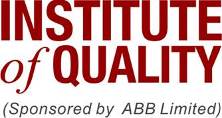 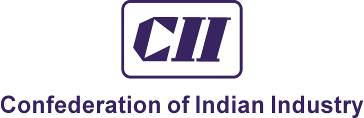 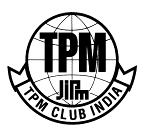 Circles Nomination form:We are pleased to nominate the following Team Members & Circles from our Company to the Competition:Competition: - Team Entry Fee:The Entry fee per Circle will be Rs.35,000/- plus GST @18%;  i.e. Rs. 41,300 /-. Up to Four (4) speakers / presenters can join per Circle to make the presentation as complimentary.  If the company want to nominate additional delegates, the discounted fee would be Rs.5000 + 18% GST i.e. Rs 5,900/- per person (Please use the attached Delegate Registration form for the delegate nominations) [Please let us know, if you need Bank details for NEFT Transfer]Last date for receiving Nomination		:	19 January 2018Intimation of selected Circle to company		:	23 January 2018Last date for paying the participation fees	:	25 January 2018Delegate form:We are pleased to send the following nominations as Delegates:As a group of 3 or more delegates from a single organisation, you are entitled to a 10% discount.If additional delegates are being nominated by the Presenting Company, the discounted fee would be Rs. 5,000/- per person + 18% GST i.e., Rs. 5900/-(Please make the cheque/draft in favour of CII Institute of Quality payable at Bangalore and courier it to the address given below. Registration form would be considered complete only if it is accompanied with the registration fee. Delegate fee is non-refundable; however change in nomination would be accepted.)Mr Mani Kumar / Mr Vinay KumarCII Institute of Quality Bharath Nagara, IInd Stage, Magadi Main Road, Vishwaneedam Post,Bangalore – 560091Ph: 080 - 23289391 / 6085 / 23580638Cell:9738227462 / 9738407318Email: mani.kumar@cii.in/ vinay.kumar@cii.inSNNAME OF THE CORPORATE/ ORGANISATION/ INSTITUTIONGST No.Team MembersDETAILS OF THE NOMINATOR (NAME, DESIGNATION, E-MAIL, MOBILE NO./ TELEPHONE NO. & AddressEmail idsALTRNATE ADDRESS TO BE PRINTED IN INVOICE. (If different from the Nominator)SNCategoryPlease Tick your choices of Circles(Max 5 circles can be nominated per company)1TPM Circle – JH activities2TPM Circle – KK activities3TPM Circle – PM activities4TPM Circle – QM activities 5TPM Circle – Office TPM activities6TPM Circle – SHE activities (Safety, Health and Environment)SNNameDesignationEmail ID/Mobile no 1 2 3 4 5Category Fee per participant GST @ 18% Total fee payable TPM Club / CII Member INR   9,000/-  162010,620/- Non-MemberINR  10,000/-  1800 11,800/-CII SSI Member  INR   8,000/-  1440  9,440/- 